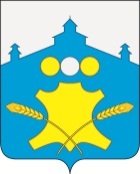 Земское собраниеБольшемурашкинского муниципального района Нижегородской области Р Е Ш Е Н И Е            10.06.2016 г.                                                                                         № 38О внесении изменений в Положение о муниципальной службе вБольшемурашкинском муниципальном районе, утвержденное решение Земского собрания от 29.04.2008г № 29В соответствии с Федеральным законом от 02.03.2007 года № 25-ФЗ «О муниципальной службе в Российской Федерации», Законом Нижегородской области от 03.08.2007 года № 99-З «О муниципальной службе в Нижегородской области», ст.39 Устава Большемурашкинского района и в целях установления правовых основ организации и прохождения муниципальной службы в Большемурашкинском районе  Земское собрание  р е ш и л о:       1. Внести изменения в Положение о муниципальной службе в Большемурашкинском муниципальном районе, утвержденное решением Земского собрания от 29.04.2008г № 29  ( с измен.,  внесенными реш. ЗС от 30.04.2009 г. № 28, от 22.09.2009 г.  №57, от 29.03.2012 г. № 16, от 21.02.2013г. № 03 от 17.06.2013 г. № 28, от 31.10.2013 №59, от 27.12.2013 г. №94 , от 28.03.2014г №17, от 26.03.2015 № 15, от 25.02.2016г.№12) согласно приложению 1.      2. Опубликовать в районной газете «Знамя»  настоящее решение.      3. Контроль за исполнением настоящего решения возложить на комиссию по местному самоуправлению и общественным связям (председатель Лесникова Л.Ю.)Глава местного самоуправления,председатель Земского собрания                                                С.И.БобровскихПриложениек решению Земского собрания Большемурашкинского районаот  10.06.2016 г. №  38Изменения в Положениео муниципальной службе в Большемурашкинском муниципальном районе Пункт 6.11 раздела 6 Положения изложить  в следующей редакции:         «6.11. В стаж (общую продолжительность) муниципальной службы включаются периоды замещения:    1) должностей муниципальной службы;    2) муниципальных должностей;    3) государственных должностей Российской Федерации и государственных должностей субъектов Российской Федерации;    4) должностей государственной гражданской службы, воинских должностей и должностей федеральной государственной службы иных видов;    5) должностей в органах местного самоуправления (с 1 января 1992 года до введения в действие реестра муниципальных должностей муниципальной службы муниципального образования);    6) должностей в Центральной избирательной комиссии Российской Федерации, избирательной комиссии Нижегородской области и других субъектов Российской Федерации;    7) должностей в органах государственной власти и управления РСФСР, СССР, союзных республик (в том числе выборных должностей):    а) в высших органах государственной власти и управления СССР и РСФСР (аппарате Президента СССР и аппаратах президентов союзных республик; Верховных Советах СССР, союзных, автономных республик и их президиумах; Советах Министров (правительствах) СССР, союзных, автономных республик и их представительствах за рубежом, в союзных и республиканских министерствах и ведомствах);    б) в управлениях, комитетах и объединениях союзного и республиканского подчинения, государственных концернах, ассоциациях, других государственных организациях, созданных на базе ликвидированных министерств и ведомств, их главных управлений решениями правительств СССР, союзных и автономных республик;    в) в местных органах государственной власти и управления (на освобожденных должностях в областных, краевых Советах народных депутатов, Советах народных депутатов автономных областей и округов, районных, городских, районных в городах, поселковых и сельских Советах народных депутатов (Советах депутатов трудящихся) и их исполнительных комитетах, отделах, управлениях и комитетах исполкома);    г) в органах народного контроля, судах, прокуратуре, арбитраже;    д) в советах народного хозяйства всех уровней;    8) должностей в организациях и учреждениях, выполнявших в соответствии с законодательством функции государственного управления:    а) в аппаратах центральных профсоюзных органов Союза ССР, профсоюзных органов союзных республик, краев, областей, городов, районов, районов в городах; на освобожденных выборных должностях в этих органах, а также в аппаратах и на освобожденных выборных должностях в профкомах органов государственной власти и управления;    б) в аппаратах ЦК КПСС, ЦК КПСС союзных республик, крайкомов, обкомов, райкомов и горкомов; на освобожденных выборных должностях в этих органах, а также в аппаратах и на освобожденных выборных должностях в парткомах органов государственной власти и управления, предприятий, организаций и учреждений с правами райкома до 14 марта 1990 года (до момента введения в действие в новой редакции статьи 6 Конституции (Основного Закона) СССР);    в) в Комитете Конституционного надзора СССР;    г) в постоянном представительстве СССР в Совете Экономической Взаимопомощи;    д) в международных организациях за границей, если перед направлением за границу работник работал в органах государственной власти и управления;    9) иных должностей, опыт и знания по которым необходимы для выполнения должностных обязанностей по замещаемой должности муниципальной службы.»     2. Дополнить пункт 6.11. раздел 6 Положения подпунктом 6.11.1 следующего содержания:    «6.11.1. В стаж (общую продолжительность) муниципальной службы включаются периоды прохождения военной службы по призыву.»3.  Пункт 6.12 раздела 6 Положения изложить  в следующей редакции:     «6.12. В стаж (общую продолжительность) муниципальной службы включается время обучения муниципального служащего в образовательных организациях с отрывом от работы (службы) в связи с направлением соответствующим органом местного самоуправления муниципального образования для получения дополнительного профессионального образования.»Пункт 6.13 раздела 6 Положения изложить  в следующей редакции:      «6.13. В стаж муниципальной службы для определения продолжительности ежегодного дополнительного оплачиваемого отпуска за выслугу лет, предоставляемого муниципальным служащим, и установления им других гарантий, предусмотренных федеральными законами, законами Нижегородской области и уставами муниципальных образований, помимо периодов замещения должностей, указанных в пункте 6.11 Положения, включаются (засчитываются) также периоды замещения должностей, включаемые (засчитываемые) в стаж государственной гражданской службы в соответствии с частью 2 статьи 54 Федерального закона «О государственной гражданской службе Российской Федерации».»
